«Always Safe» - a checklist for leaders from the  industry collaboration alwayssafe.no«Always Safe» - a checklist for leaders from the  industry collaboration alwayssafe.noprevent falling objects: finding objects before they fallprevent falling objects: finding objects before they fall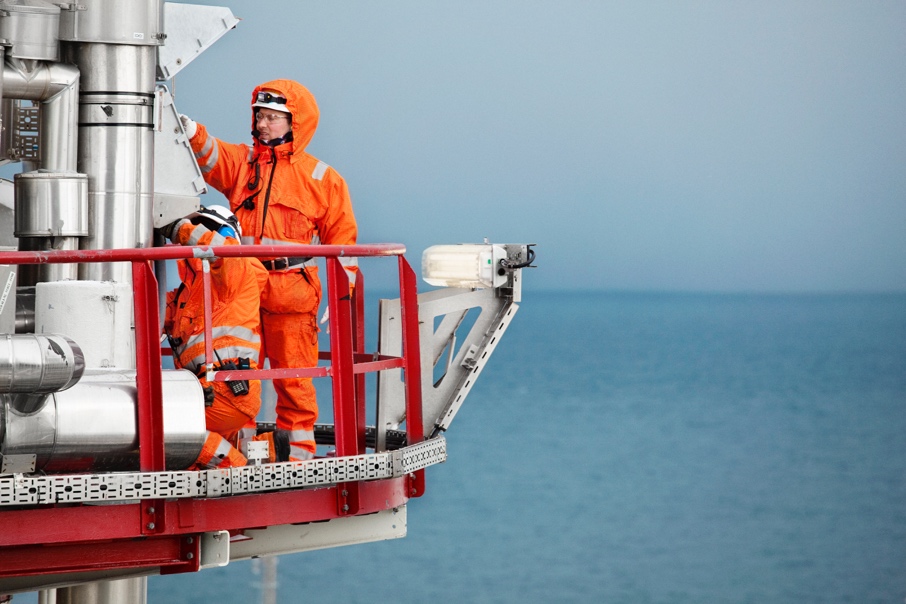 Equinor, Vår Energi and Aker BP have established a common annual wheel for important, cyclical topics – including falling objects. This checklist was developed based on inspiration from the SfS handbook to prevent falling objects, as well as actions taken after unwanted incidents, and experiences from previous learning packages in the annual wheel.Equinor, Vår Energi and Aker BP have established a common annual wheel for important, cyclical topics – including falling objects. This checklist was developed based on inspiration from the SfS handbook to prevent falling objects, as well as actions taken after unwanted incidents, and experiences from previous learning packages in the annual wheel.ContextA static falling object (FO), is an object falling down without external force other than wind, vibrations, etc., and poses a significant safety challenge.Preparation for sampling and spot checks In order to verify according to this checklist, you will need to consider the following:Decide beforehand in which physical areas to perform the verificationBe clear about what types of objects you mainly will be looking for Together we see better, so if possible, perform the verification in pairs/groupsFeel free to bring the SFS ‘Handbook to prevent falling objects’ with you#AssessmentsObservation and Action description1Fastening and securing floodlights, PA speakers, etc.Inadequate secondary protection of floodlights presents a high risk, as these floodlights are often large and heavy, and placed high above and close to areas where personnel are present.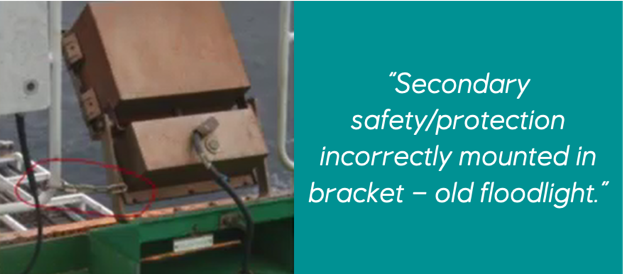 CheckpointsIs the secondary protection mounted correctly, and fastened to the object that may fall? There have been examples of protection being fastened to the object falling down and not fulfilling the requirement for secondary protection. Are carabiner hooks used in securing/protection in good condition? Do you find the use of acid resistant wire with aluminium clamping sleeve as security/protection wire? Have plastic strips been used for temporary securing of floodlights in for example scaffolding? Do you find unsecured floodlights and/or PA speakers in field? 2Equipment removed from useEquipment that is to be removed from use is sometimes not removed as planned - and parts of the equipment remain as potential sources of falling objects in the future. Perform a survey in areas where you know that equipment has been taken out of use.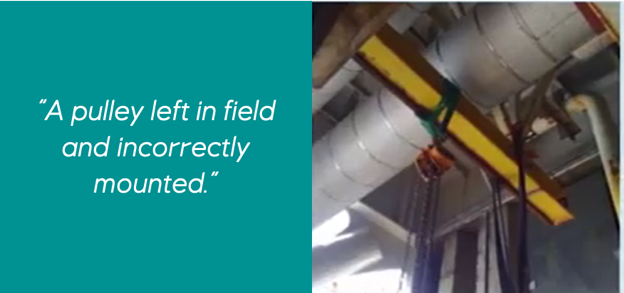 CheckpointsDo you find any leftover equipment remaining in field after the equipment installation has been taken out of use and removed? 3Poor fastening of signsProper fastening of signs is important, signs are often exposed to rough weather and galvanic corrosion. Carry out an inspection of signs in selected areas of the installation.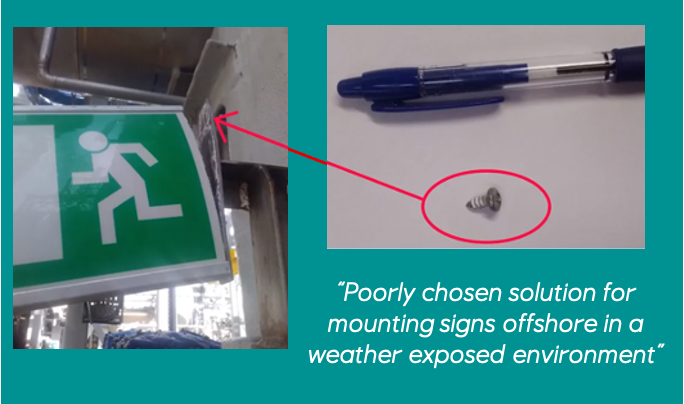 CheckpointsDo you find sub-dimensioned fasteners for signs that have to withstand relatively large wind forces and/or vibrations? Are signs that have been glued on properly fastened? Sometimes the glue will loosen over time.4Galvanic corrosionThis is one of the sources of falling objects that is most difficult to see in the field, and therefore requires that you work accurately and know the voltage range as the basis for galvanic corrosion. It is recommended that you watch the following 5 minute video: About galvanic corrosion. (Hold down the "CTRL button" and then click the link).CheckpointsDo you find sign fastenings that are subject to galvanic corrosion? Do you find brackets in the field for floodlights, PA speakers etc., with incipient galvanic corrosion?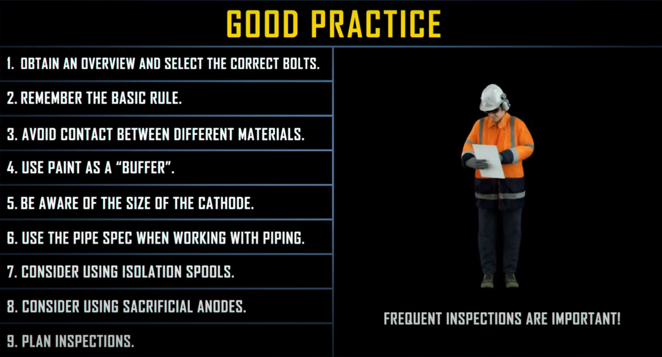 5Forgotten lifting equipment and lifting equipment removed from use Perform an inspection to check that typical sources of falling objects within lifting equipment revealed in Q3 2019 do not reappear.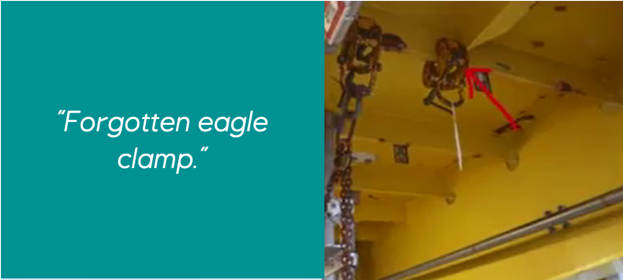 CheckpointsCheck the rig ceiling for the equipment that has been signed out the longest.  Is there any forgotten temporary lifting equipment, such as hoists, shackles and/or eagle clamps suspended in the field?6Securing of tools and forgotten tools in the fieldExperience shows that a relatively large proportion of falling objects are due to hand tools that have been forgotten in the field after the work is completed. Select an area of the facility/installation/site from the work permit log, where there has recently been done work with hand tools, and perform an inspection.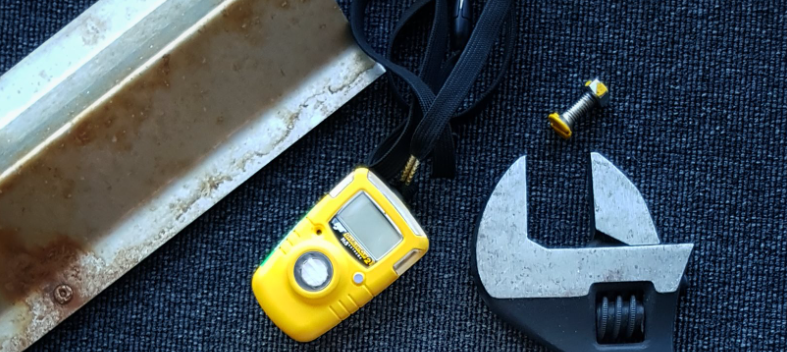 CheckpointsDo you find forgotten equipment in the area? Is the condition of fall arrester equipment for securing tools in the selected storage location acceptable? Remember that home-made protection equipment is not OK.7Loose objects on top of cargo carriers / containers Perform an inspection of cargo carriers / containers. In recent years, the industry has experienced that loose items may be left on top of containers, e.g. scaffolding parts, rust flakes, tools and other objects that may fall down when containers are being moved.CheckpointsAre all cargo carriers / containers free of loose objects?Are there loose objects in the fork truck pockets?Are the cargo carriers that are to be shipped back onshore free of loose objects that may fall down during the lift operation onboard the vessel and further along the chain of logistics?8Checking scaffolding stock and shelves for equipment storageMost facilities/installations/sites have a local practice for storage of equipment in the field, whether these are formal storages or other areas used for storage but not designed for such. It is important to check both that the tools and parts stored in shelves are stored properly, and that shelves built in situ are secured in order to prevent falling objects.CheckpointsAre the shelves and storage units you inspect designed so that equipment cannot inadvertently fall to the underlying level? And just as important; are the shelving and storage units themselves secured and fastened to the structure in a safe manner?9Checking lids, hatches and hinged connectionsLids and other similar objects are potential falling objects due to improper use, lack of inspection/maintenance and general lack of vigilance. CheckpointsAre the lids/hatches you selected for inspection properly positioned and secured against falling? Do hinges, fasteners, locks, etc. have a robust condition? (Check for corrosion and abnormal wear.)Are the maintenance programs for the hatches you are inspecting being followed? 10Checking monorails with end stoppers and trolleyOver the years there have been unwanted incidents where end stoppers have either fallen off and/or have not been mounted properly. Perform a field inspection of a selection of monorails.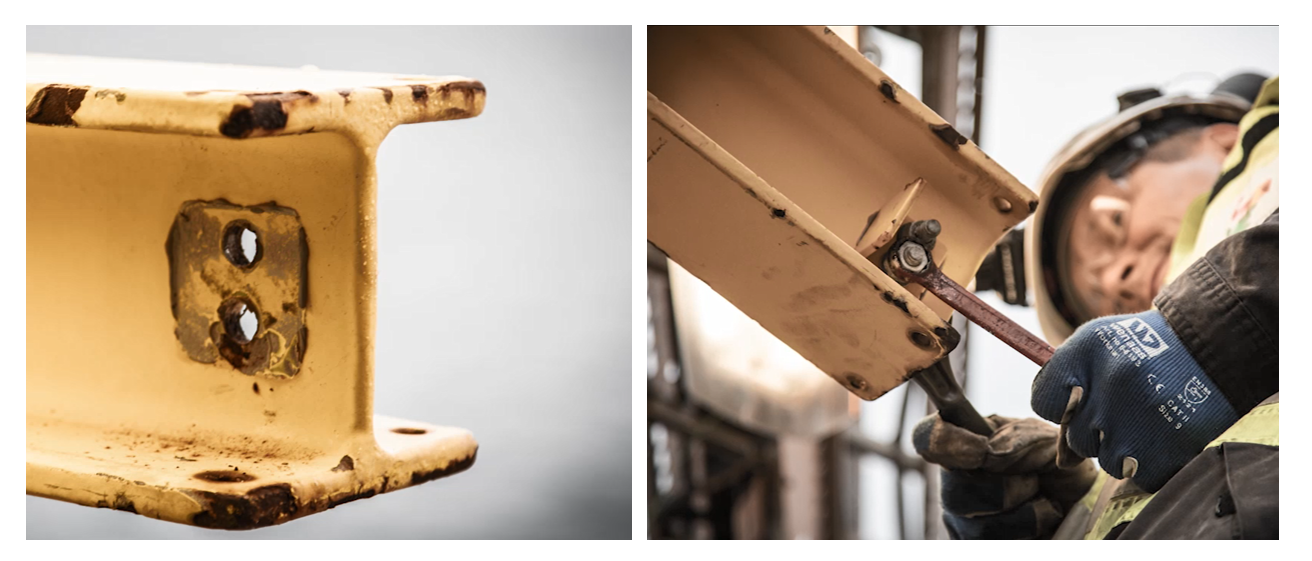 CheckpointsAre the end stoppers on the monorails you verify intact, and are the bolts on the end stoppers tightened properly? Is the trolley operated with prolonged horizontal force towards the end stoppers? To avoid strain on the end stoppers, skewing when using trolley should be avoided, as knocks against the end stoppers can lead to ruptures in the fastening bolts and the trolley may fall down. Have the maintenance routines for checking the end stoppers been followed? Write down the tags for the monorails you verify and cross check in the maintenance system. 11Checkpoints for crane and lifting operationsPerform a physical inspection in the field. Before a crane / lifting operation is to start out on deck and after barriers have been set up, ask for a few minutes - and verify the following:CheckpointsWhat can fall from the crane/lifting device, from the load or from obstacles in the lifting route, as a result of the lifting operation?How is the danger of potentially falling objects reflected in barriers and placement of personnel?Is there scaffolding or other equipment in conflict with the lifting route that may lead to falling objects if the crane boom and load for some reason should end up not following the planned lifting route? Is the precursor bolt secured?Is the suspension point for lifting arrangements OK (safety splinters, approved suspension point, straps/chain, colour of the year, etc.)?12Checkpoints for mature installationsAs the installations age, other sources of potentially falling objects emerge than when an installation is new. For example: Condition of structure, rust flakes, grating, attachment and support of equipment, exhaust emissions, railings, etc. Measures can be in the form of adapted inspection and maintenance programs.CheckpointsAre there certain areas on the installation that have developed surfaces with rust flakes that pose a danger to personnel and equipment at the underlying level?Are these areas adequately inspected to account for degradation and to prevent falling objects?What other examples of areas are a concern with regard to falling objects and aging of this installation?Are previous measures put in place for these concerns robust with a view to prevent falling objects?performed byDateInstallationSynergi reference